南京审计大学安防监控系统增补及相关服务招标编号：066017H83130江苏省设备成套有限公司受南京审计大学（采购单位名称，以下简称“采购人”）委托，就南京审计大学安防监控系统增补及相关服务进行国内公开招标，兹邀请符合资格条件的供应商投标。1、招标编号：066017H831302、项目内容：南京审计大学安防监控系统增补及相关服务采购内容：南京审计大学安防监控系统增补及相关服务；预算：人民币67万元。最高限价：人民币67万元3、供应商应具备下列资格条件：3.1 《中华人民共和国政府采购法》规定的条件（并根据《中华人民共和国政府采购法实施条例》要求提供相关证明材料）:    （1）具有独立承担民事责任的能力（请提供法人或者其他组织的营业执照等证明文件，自然人的身份证明）；（2）具有良好的商业信誉和健全的财务会计制度（请提供财务状况报告）；（3）具有履行合同所必需的设备和专业技术能力；（4）有依法缴纳税收和社会保障资金的良好记录（请提供依法缴纳税收和社会保障资金的相关材料）；（5）参加政府采购活动前三年内，在经营活动中没有重大违法记录（请提供参加政府采购活动前3年内在经营活动中没有重大违法记录的书面声明）；（6）法律、行政法规规定的其他条件。3.2 采购人根据采购项目的特殊要求规定的特定条件，并提供相关证明文件：具有电子与智能化工程承包贰级及以上资质3.3	第3.1（5）条所称重大违法记录，是指供应商因违法经营受到刑事处罚或者责令停产停业、吊销许可证或者执照、较大数额罚款等行政处罚。供应商在参加政府采购活动前3年内因违法经营被禁止在一定期限内参加政府采购活动，期限届满的，可以参加政府采购活动。3.4	单位负责人为同一人或者存在直接控股、管理关系的不同供应商，不得参加同一合同项下的政府采购活动。为采购项目提供整体设计、规范编制或者项目管理、监理、检测等服务的供应商，不得再参加该采购项目的其他采购活动。3.5	拒绝列入失信被执行人、重大税收违法案件当事人名单、政府采购严重违法失信行为记录名单的供应商参与政府采购活动。采购代理机构在供应商购买采购文件时，通过“信用中国”网站(www.creditchina.gov.cn)、中国政府采购网(www.ccgp.gov.cn) 、“诚信江苏”网站（www.jiangsu.gov.cn/jsxy/index.htm）等渠道查询供应商在采购公告发布之日前的信用记录并保存。3.6	在单一品目的货物采购招标中，同一品牌同一型号的产品有多家供应商参加投标，只能按照一家供应商计算。3.7	供应商应当从采购代理机构合法获得招标项目的招标文件。3.8 本项目不接受联合体投标。4、现场勘察。招标人不组织统一现场勘察，投标人可自行前往项目现场进行勘察。5、购买标书5.1凡有意参加投标者，请于2017年10月25日至2017年11月06日17时，（北京时间，下同），登陆中招联合招标采购平台下载电子招标文件。下载者请务必至少在文件发售截止时间半个工作日前登录平台完成购买操作，否则将无法保证获取电子招标文件；5.2招标文件每套售价800元/包，平台下载费50元，邮购费50元，售后不退；5.3下载者登陆平台前，须前往中招联合招标采购平台：http://www.365trade.com.cn/免费注册（平台仅对供应商注册信息与其提供的附件信息进行一致性检查）；注册为一次性工作，以后若有需要只需变更及完善相关信息；注册成功后，可以及时参与平台上所有发布的招标项目；5.4下载者须通过平台填写“购标申请”，并上传公告要求提供的资料，否则购买操作无法完成；5.4.1投标人上传“法定代表人授权委托书及被授权人身份证”的复印件并加盖公章；5.4.2未安上述要求操作的报名不予通过；5.5下载者选择“需要邮购纸质标书”的，需支付邮购费，招标代理机构将在文件下载后的1个工作日内寄送；5.6下载者需要发票的，须通过平台填写“开票申请”；招标文件费用及邮购费发票由招标代理机构出具，在开标时领取。平台下载费发票由平台公司出具，联系平台公司领取；5.7平台公司咨询电话为：4000928199；平台将确保下载者的购买信息在开标前对平台公司有关工作人员保密；如下载者主动与平台公司工作人员联系咨询事宜，则视为下载者主动放弃信息保密的权利，平台公司将不承担任何责任。6、投标保证金数额及交纳办法：作为投标文件的一部分，投标人应提供人民币壹万叁仟元整的投标保证金，投标保证金有效期应当与投标有效期一致。投标人必须以企业法人的名义提交投标保证金，投标保证金必须从企业的法人基本存款账户缴纳。投标保证金的形式：电汇投标保证金收款账户名称、收款开户行、收款账号：投标人下载招标文件后，进入中招联合招标采购平台“缴纳保证金”模块，填写相关信息后自动生成“投标保证金”账户信息，按此账户信息电汇投标保证金（该账号为虚拟账号，只针对本投标人本项目有效，对于其他投标人、其他投标项目均无效）。未按要求交纳投标保证金的，投标文件将被拒绝接收。7、投标文件份数：一式五份（一份正本、四份副本），每份投标文件须清楚标明“正本”或“副本”字样。一旦正本和副本出现不符之处，以正本为准。8、投标开始时间：2017年11月15日下午14:00 投标截止时间及开标时间：2017年11月15日下午14:30逾时将不再接受投标人文件。9、投标地点及开标地点：南京市山西路120号江苏省设备成套有限公司22楼2205室，届时请投标人法定代表人或其授权代表出席开标仪式。10、采购单位联系方式联系人：徐老师联系电话：/地址：南京审计大学11、招标代理机构联系方式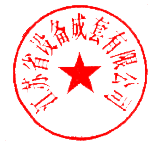 联系人：方工、王工联系电话：025-85569055联系传真：025-85569036邮箱：2216228519@qq.com地址：南京市山西路120号1804室12、其他本招标公告公告期限为自公告发布之日起5个工作日